CLASSIFICATION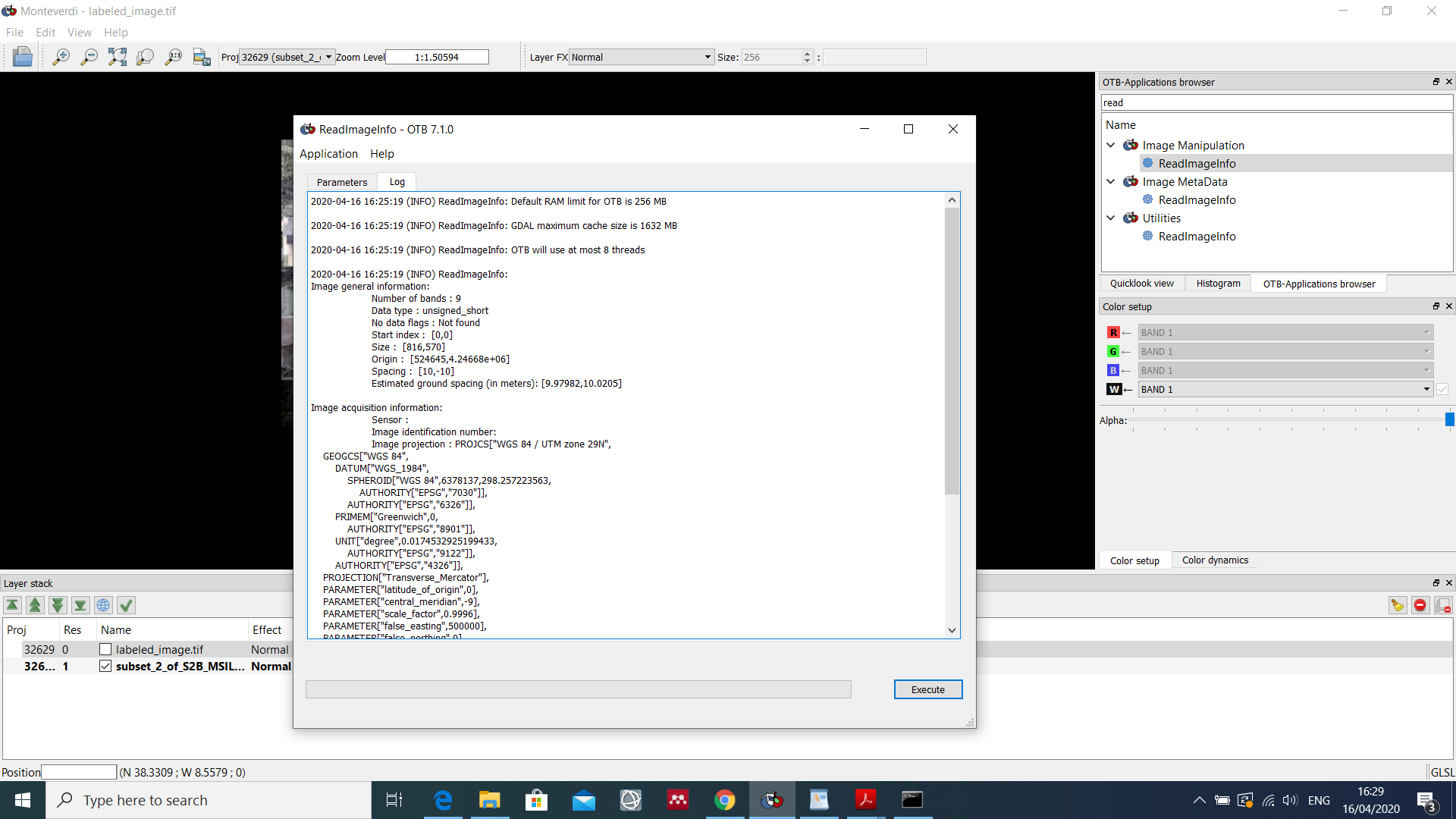 Step 1. PolygonClassStatisticsIn this step I am using the attribute “code” and considering only 4 classes (10 – crop, baresoil – 20, dryvegetation – 30 and forest – 40)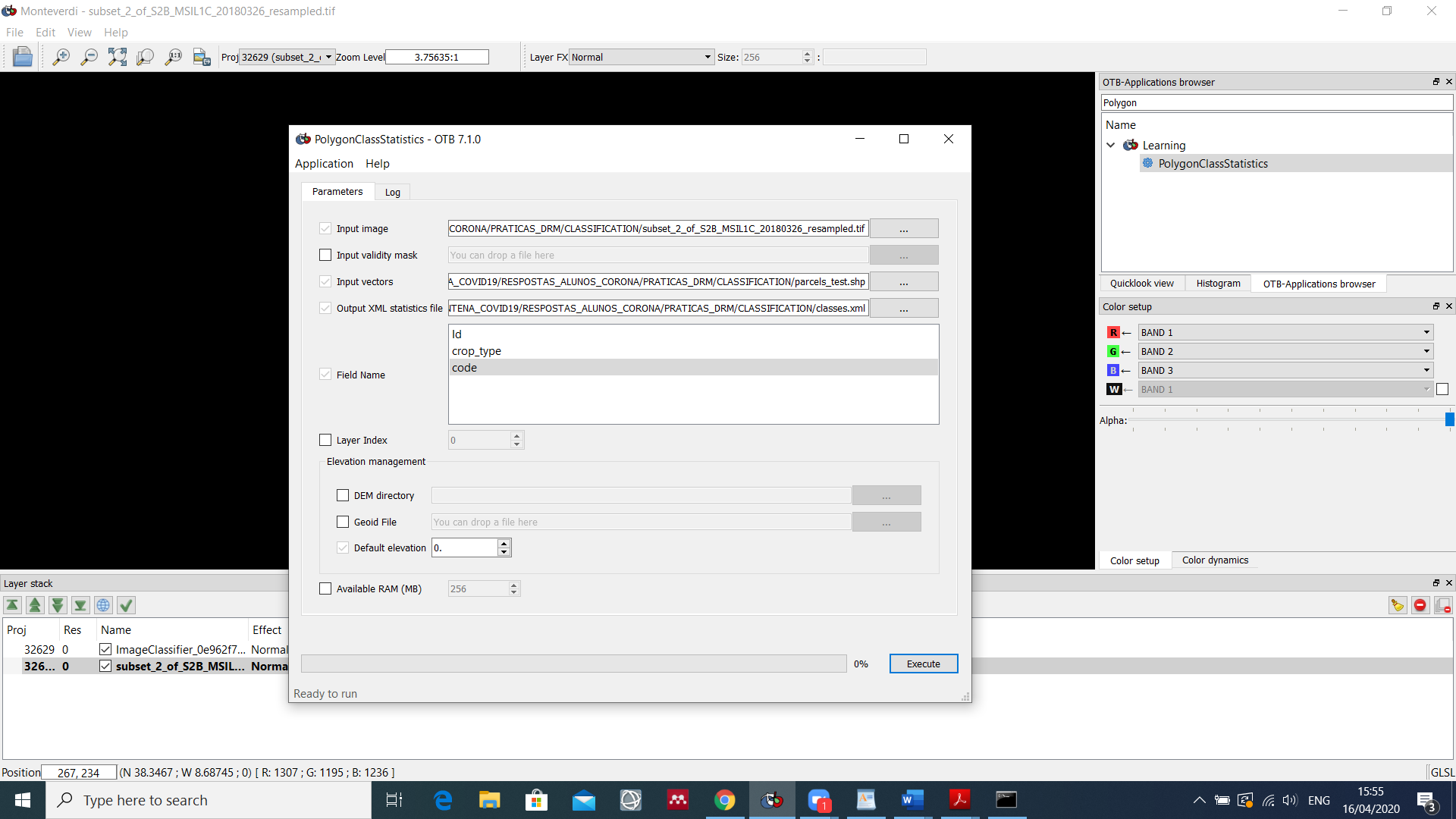 Step 2. SampleSelectionIn this step I am using Total strategy (considering 32 samples - ~70% - of a total of 46 samples) and Random.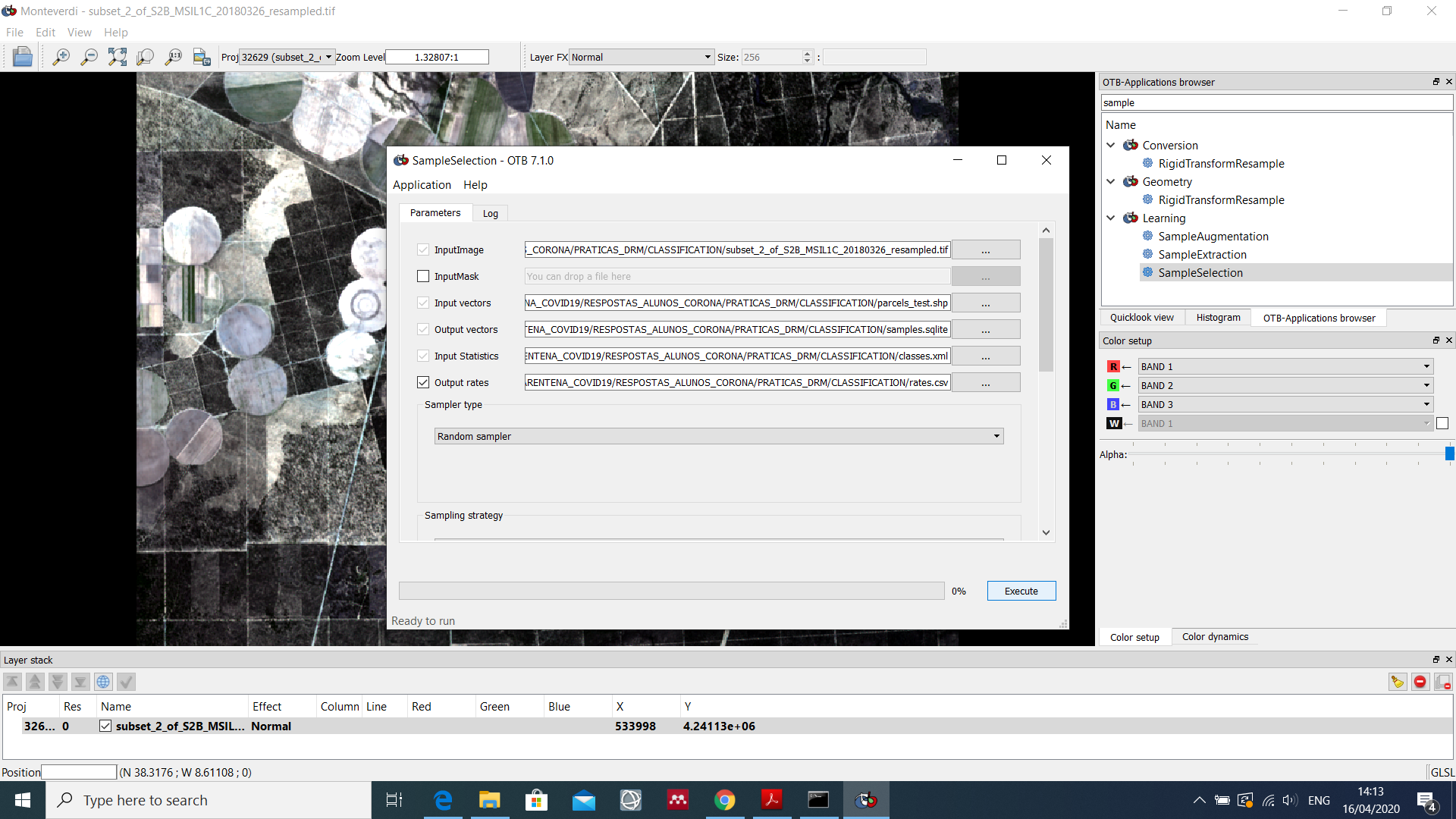 Step 3. SampleExtractionI am not using output samples, so the *.sqlite file is updated!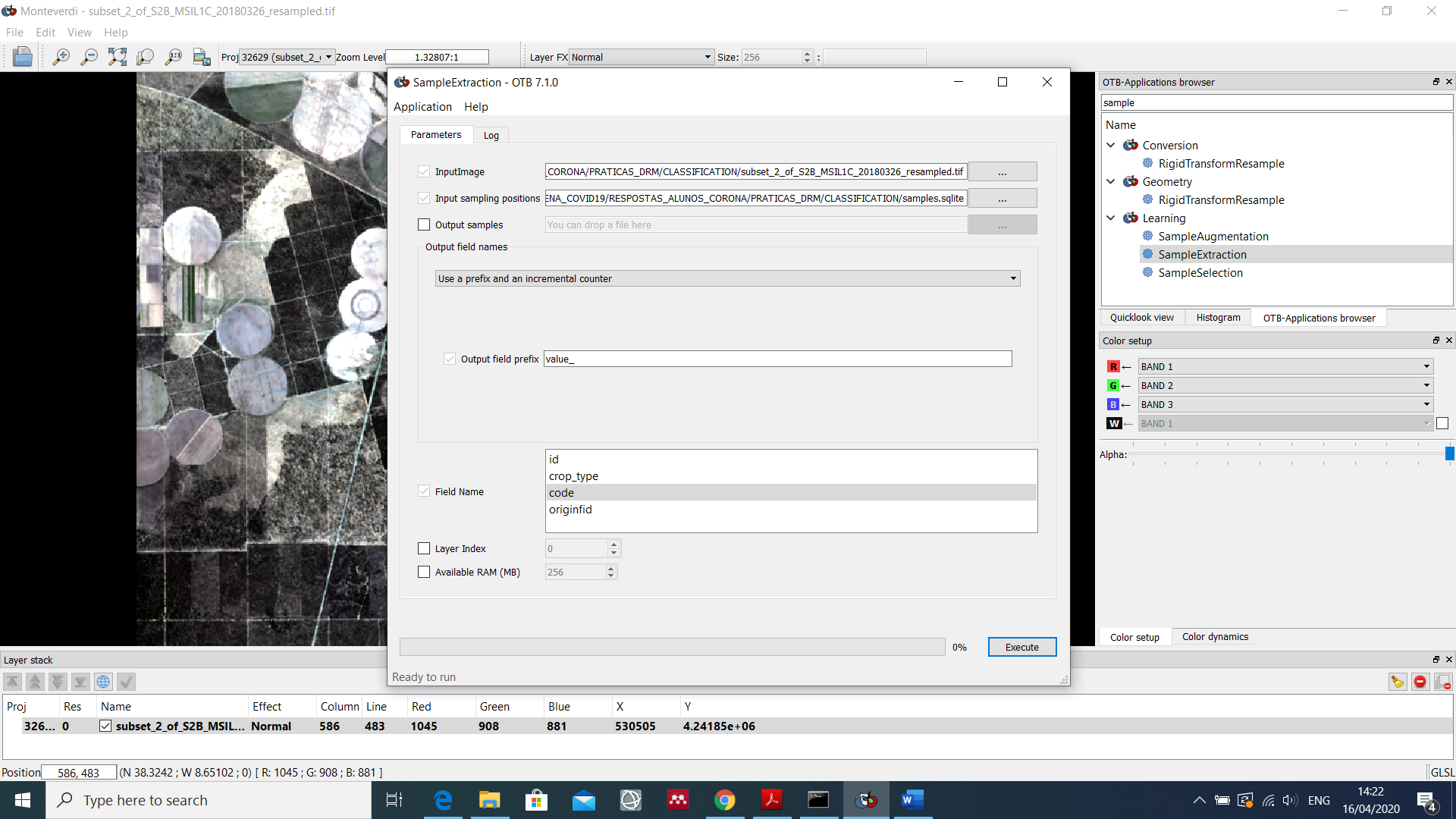 Step 4. ComputeImagesStatisticsI am not quite sure if this step is really necessary!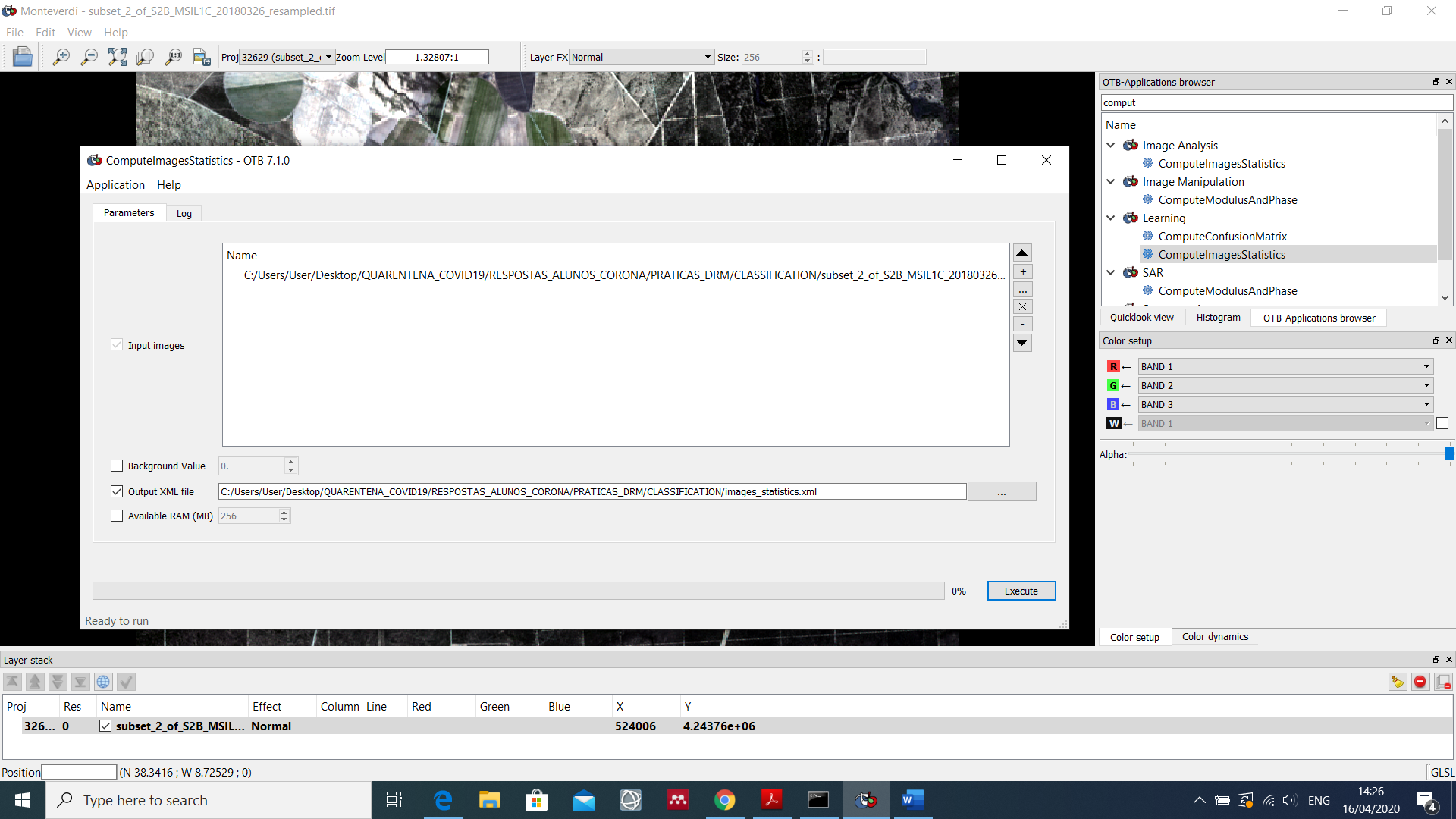 Step 5. TrainVectorClassifierI am using RF with the default values for the parameters.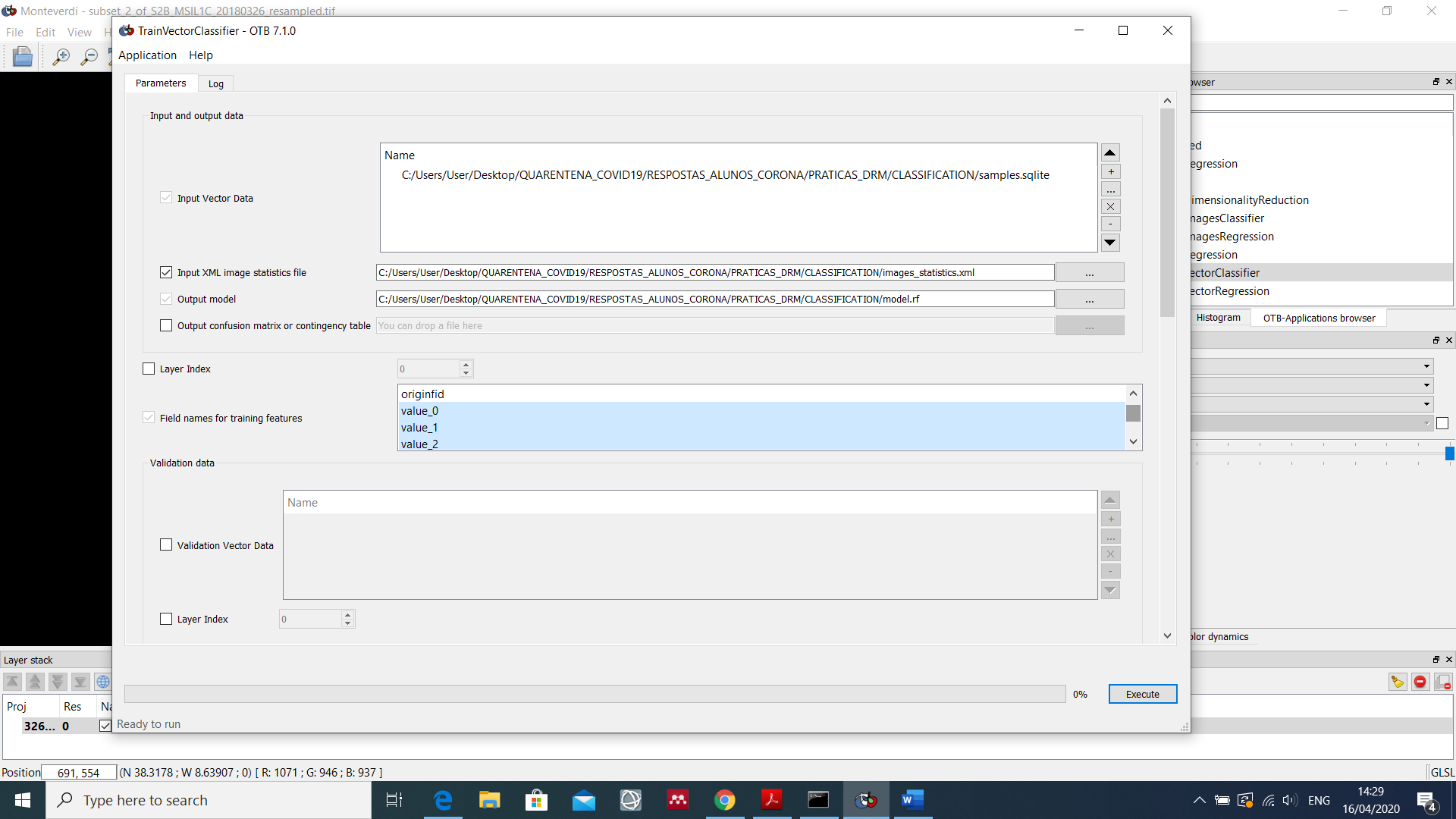 …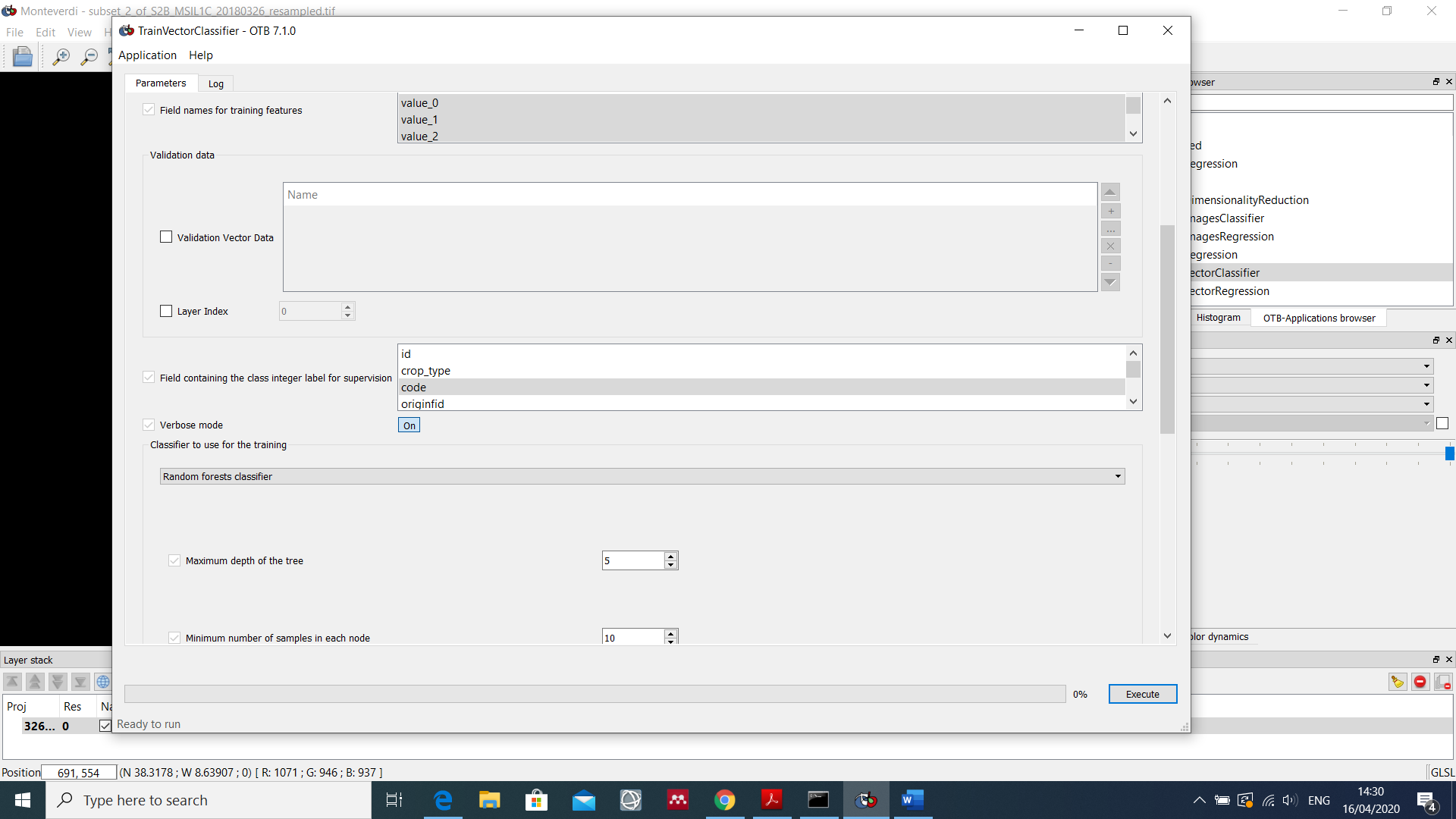 Step 6. ImageClassifierI get a “black Image” with all pixels with value 20 corresponding to class “baresoil”!After, I used ColorMapping, and I still get a “black image” although RGB is 178, 153, 63 (light yellow), corresponding to the color I have defined in a lut_mapping_file.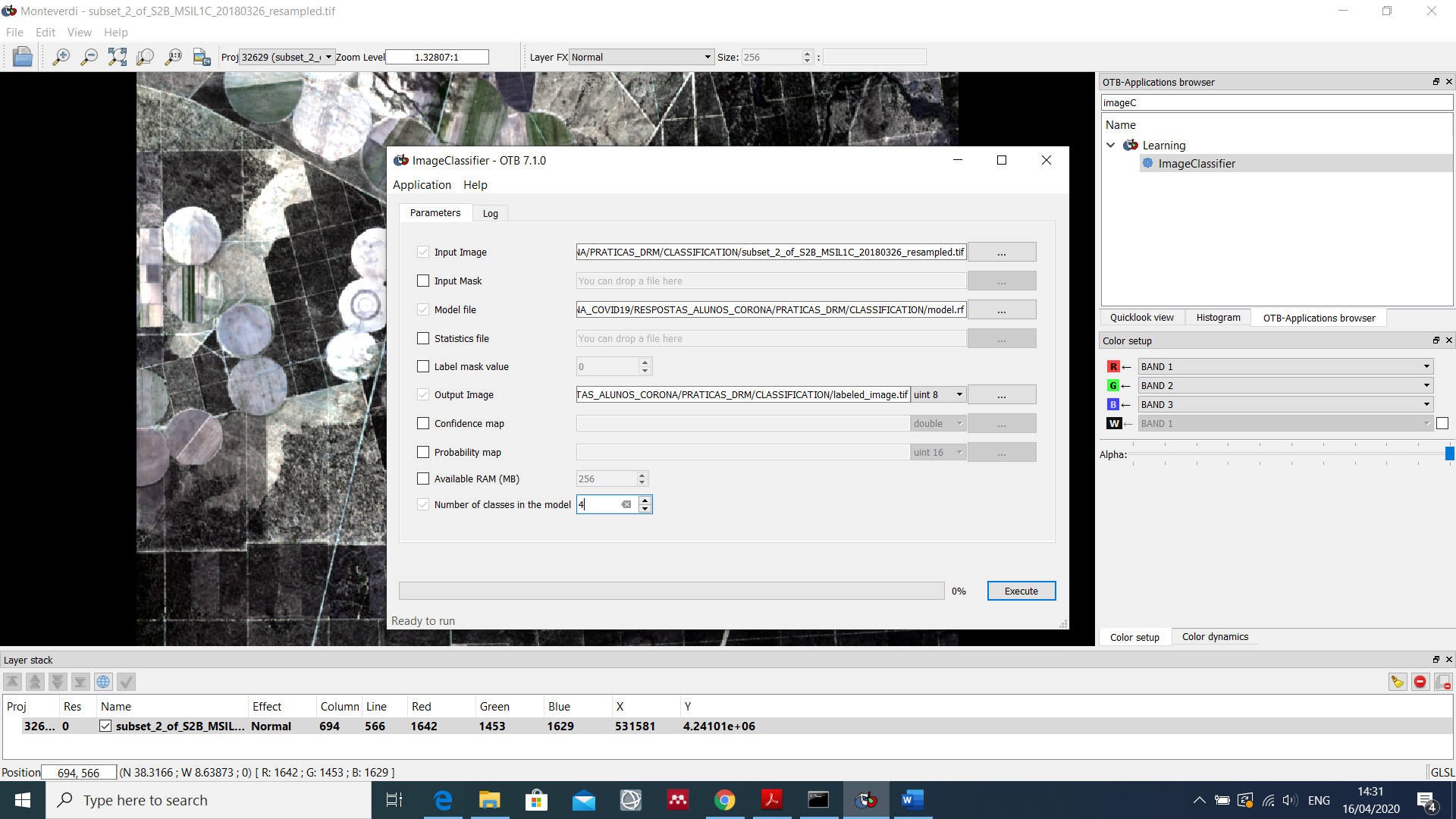 